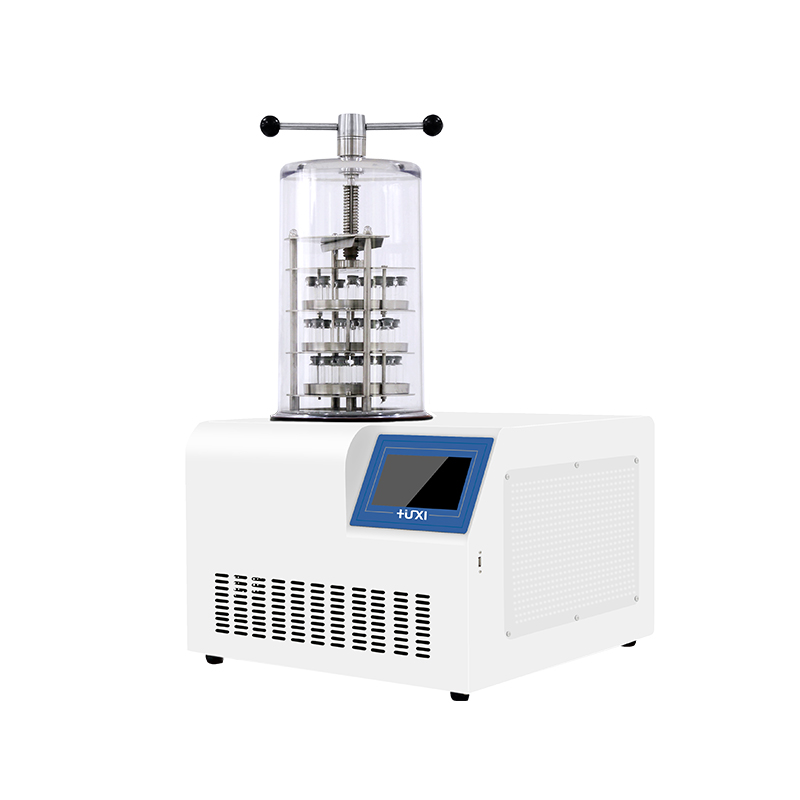 1、产品应用    冷冻干燥机主要原理利用升华使物料脱水的一种低温干燥设备，将含水物料冷冻成固体，在低温低压条件下利用水的升华性能，使物料低温脱水而达到干燥的新型干燥手段，适用于生物研究、医学制药、化工、食品加工、大专院校等领域进行冷冻干燥、菌种保存等领域。2、产品应用制冷迅速冷阱内壁温度均匀，专业的气体导流技术，补水效果好；采用品牌压缩机，单机混合环保制冷技术；
配置冷阱样品预冻功能，无需再配备超低温冰箱或用液氮处理；7寸彩色液晶触摸屏，人机交互界面友好，配置锁屏功能，也可选配手机端、电脑端远程控制；显示屏主界面简洁清晰，显示冷阱温度、真空度、样品温度、运行时间等参数，操作简单直接，而且还设置了误操作管理权限；具备数据查看、导出、删除功能，冻干数据自动保存，能有效防止数据丢失，同时也支持USB数据导出；支持安瓿瓶、西林瓶、玻璃烧瓶、血浆瓶或盘的冻干；冷阱具有前期样品独立预冻功能，配置一件化霜功能；内置维护提醒功能，提醒用户仪器维护；
具备真空报警功能，能够及时提醒用户真空度是否正常；配有高精度微量调节真空阀，可实现真空度的微量调节；真空连接管为不锈钢防腐蚀材质，另附带标准KF25真空卡箍。3、技术参数4、装箱清单型号型号HXLG-10-50G规格规格普通压盖型西林瓶数量φ12mm560西林瓶数量φ16mm285西林瓶数量Φ22mm165冻干面积（㎡）冻干面积（㎡）0.08冷阱尺寸冷阱尺寸φ220*220mm冷阱温度冷阱温度-60℃补水量(kg/批)补水量(kg/批)4达标真空度达标真空度≤5PA极限真空度极限真空度2PA物料托盘物料托盘180mm共3层整机功率整机功率1050W主机重量主机重量100kg外形尺寸mm外形尺寸mm600×558×390电源电源AC220V 25A 50HZ适用环境适用环境环境温度≤30℃整机运行噪音整机运行噪音≤55dB序号名称数量确认备注1主机1√2真空泵1√3电源线1√4真空管卡箍及垫圈1√5T型垫圈1√6物料盘（φ200mm/φ180mm）3√Φ180mm7干燥架（普通型/压盖型）1√压盖型8有机玻璃罩19压盖有机玻璃罩1√10多歧管有机玻璃罩111多歧管压盖有机玻璃罩112预冻架1√13干燥瓶100、250、500ml814橡胶阀1√15保险丝2√16真空脂1√17使用说明书1√18产品保修卡1√